REQUERIMENTO Nº 246/2015Requer Voto de Pesar pelo falecimento do Sr. Florindo Bonato Netto, ocorrido recentemente. Senhor Presidente, Nos termos do Art. 102, Inciso IV, do Regimento Interno desta Casa de Leis, requeiro a Vossa Excelência que se digne a registrar nos Anais desta Casa de Leis voto de profundo pesar pelo falecimento do Sr. Pedro da Silva, funcionário público aposentado, no último dia 4 de janeiro. Requeiro, ainda, que desta manifestação seja dada ciência aos seus familiares, encaminhando cópia do presente à Rua dos Maracujás , 119 - Jardim Dulce – Santa Bárbara d´Oeste.Justificativa:Tinha 78 anos, Era filho de João Bonato e de Regina Bombo, deixa os filhos: Fátima e Tone. Seu Florindo como era carinhosamente  chamado,  foi um grande incentivador do futebol amador do bairro Santa Rita de Cássia e adorava comemorar o aniversário dele entre os amigos.Benquisto por todos os familiares e amigos, seu passamento causou grande consternação e saudades; todavia, sua memória há de ser cultuada por todos que em vida o amaram.Que Deus esteja presente nesse momento de separação e dor, para lhes dar força e consolo.É, pois, este o Voto, através da Câmara de Vereadores, em homenagem póstuma e em sinal de solidariedade.Plenário “Dr. Tancredo Neves”, em 24 de fevereiro de 2.015. Celso Ávila (PV)-vereador-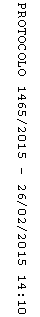 